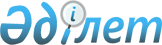 О дополнительном предоставлении изделия медицинского назначения отдельным категориям граждан Северо-Казахстанской области
					
			Утративший силу
			
			
		
					Решение маслихата Северо-Казахстанской области от 15 марта 2016 года N 42/3. Зарегистрировано Департаментом юстиции Северо-Казахстанской области 13 апреля 2016 года N 3711. Утратило силу решением Северо-Казахстанского областного маслихата от 7 октября 2020 года № 48/13
      Сноска. Утратило силу решением Северо-Казахстанского областного маслихата от 07.10.2020 № 48/13 (вводится в действие по истечении десяти календарных дней после дня его первого официального опубликования).

      В соответствии с подпунктом 5) пункта 1 статьи 9 Кодекса Республики Казахстан от 18 сентября 2009 года "О здоровье народа и системе здравоохранения" Северо-Казахстанский областной маслихат РЕШИЛ:

      1. Предоставить дополнительно изделие медицинского назначения -уроприемник однокомпонентный дренируемый с защитной пастой гражданам с онкологическим заболеванием, проживающим в Северо-Казахстанской области, при амбулаторном лечении бесплатно и на льготных условиях.

      2. Настоящее решение вводится в действие по истечении десяти календарных дней после дня его первого официального опубликования. 
					© 2012. РГП на ПХВ «Институт законодательства и правовой информации Республики Казахстан» Министерства юстиции Республики Казахстан
				
      Председатель XXXXII сессии
Северо-Казахстанского
областного маслихата

В.Мантариди

      Секретарь
Северо-Казахстанского
областного маслихата

К. Едресов
